Випуск   № (8) 85 квітень2014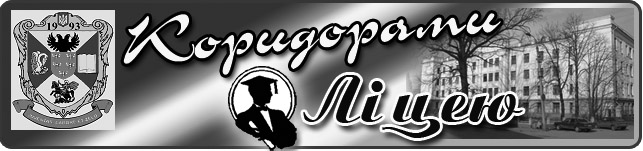 ТИЖДЕНЬ СВІТОВОЇ ЛІТЕРАТУРИУсі учні нашого закладу взяли	активну участь у даному виді роботи. Серед найкращих можна відмітити газети Левчук Валерії (учениця І курсу класу іноземної філології), Єрмол Наталії (учениця ІІ курсу класу іноземної філології), Костянка Романа, Лободи Григорія та Коломійця Андрія (учні ІІ курсу фізико-математичного класу), Костюк Анни (учениця І курсу фізико-математичного класу). 08. 04. у кожному класі був проведений брейн-ринг «Знавці світової літератури». У четвер (10.04.) відбувся поетичний вечір «Поезія – сповідь душі». Свої улюблені вірші декламувало 16 учнів ліцею із різних класів. Найактивніше взяти участь учні І курсу фізико-математичного класу та ІІ курсу класу іноземної філології. Учасники мали змогу обирати будь-яку поезію на свій смак. Найбільш повно була представлена поезія «срібної доби»: О. Блок, А. Ахматова, М. Цвєтаєва, С. Єсенін. Обирали учні поезії й воєнних років: Симонов, Друніна. Баленко Валерія та Кривоберець Юлія декламували поезії Лорки та Рільке іспанською та німецькою мовами. Поетичний вечір пройшов у дружній та теплій атмосфері. Гості підтримували учасників бурхливими оплесками. На завершення кожному учню подарували книгу із поезіями світових класиків, щоб ще більше захоплювались неперевершеною красою поетичного слова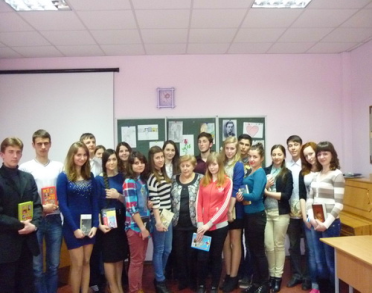 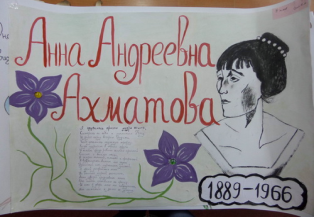 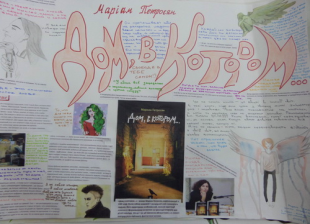 Протягом тижня також відбувалась виставка малюнків за мотивами програмових творів. Слід відзначити активність учнів І та ІІ курсів класу української філології.Безпала Крістіна, учениця І курсу класу іноземної філологіїВІТАЄМО!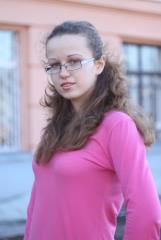 Солодовник Катерину, ученицю І курсу  класу іноземної філології  з перемогою у конкурсі ,,FLEX". Хай квітує доля у роках прекрасних, а життя приносить радість і любов. Миру і здоров’я, злагоди і щастя.